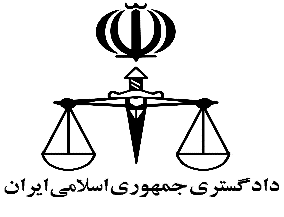 « فرم درخواست  ثبت نام قرارداد کارگری ( نگهبان – بازرس نسوان ) دادگستری استان آذربایجانشرقی » سال 1397 خواهشمند است هنگام پاسخ به سئوالات توجه کافی به نکات ذیل داشته باشید:1- جواب سئوالات را کامل، واضح، خوانا و حتی‌المقدور بدون قلم خوردگی بنویسید.2- چنانچه سئوالی در خصوص شما صدق نکرده و یا پاسخ به آن « منفی » است ، با توضیح مناسب مشخص نمایید.3- از ناقص گذاشتن جواب، کلی گوئی و ارائه پاسخهای مبهم جداً خودداری شود.4- در مواردی که شغل افراد خواسته شده است به عناوین کلی مانند: کارگر، کارمند، شغل آزاد و ... اکتفا ننموده ، نوع شغل ، سمت و محل خدمت فرد را بطور دقیق مشخص نمائید.* توجه مدارک مورد نیاز:1- ارائـه یک قطعه عکس 4 × 3 رنگی جدید2- تصویر تمام صفحات شناسنامه داوطلب در سایز A4 3- تصویر کارت ملی( پشت و رو) 4- تصویر کارت پایان خدمت سربازی5- تصویر آخرین مدرک تحصیلی ( دیپلم در کلیه رشته‌ها) 6- اصل فیش واریزی به همراه فرم ثبت نام آزمون 7- مدارک و مستندات مربوط به بومی بودن8- گواهی اشتغال در شورا برای کارکنان شورای حل اختلاف1) مشخصات فردی:2) محل تقاضای اشتغال :3) آدرس محل سکونت فعلی:4) در صورت متأهل بودن ، مشخصات همسر و یا همسران خود را ( اعم از قبلی و فعلی) در جدول نمونه زیر بنویسید:5) مشخصات معرف و یا معرفین خود را در جدول زیر بنویسید:6) نوع مشاغلی که تاکنون داشته و یا دارید، اعم از دولتی یا خصوصی، تمام وقت یا پاره وقت را در جدول زیر ذکر نمائید.7) مشخصات 3 نفر از دوستان صمیمی خود را ذکر نمائید.8)  پیشنیه کیفری :    دارم                ندارم9) چنانچه از بستگان شما کسانی شهید ، مفقود، اسیر یا جانباز هستند، جدول زیر را تنظیم نمائید:10) مشخصات بستگان ( سببی و نسبی تا درجه دوم) که در قوه قضائیه و سازمان های تابعه ( اعم از قضایی، اداری ، وکلا و ...) شاغل بوده و یا هستند را در جدول زیر بنویسید:11) فعالیت های اجتماعی و فرهنگی و همکاری های جانبی که تاکنون با نهادهای انقلابی،  انجمنهای اسلامی، مساجد ، هیأت و ... داشته اید را بنویسید.12) تحصیلات خود از ابتداء تا دریافت آخرین مدرک تحصیلی ( اعم از داخل یا خارج از کشور) را در جدول زیر بنویسید:13) دوره های تخصصی را که دیده اید بنویسید . ( اعم از دوره های آموزشی ، فنی ، هنری ، نظامی ، ورزشی و ....)اینجانب                                     فرزند                           در تاریخ                    با اطلاع کامل از شرایط ثبت نام مندرج در دفترچه راهنما ، فرم ثبت نام را تکمیل و صحت مطالب آن را تأیید می‌نمایم.                                                                                                                                                                            امضاء و اثر انگشت                                                                                                                                                                                         تاریخنام :                                      نام خانوادگي :                                  نام پدر :شماره شناسنامه :                      کد ملی :                                        تاريخ تولد:       /      /         13                        محل تولد :                             محل صدور :                                   نام خانوادگي قبلي :  جنسیت :  زن          مرد            وضعيت تأهل :                         متأهل           مجرد        چپ دست                      تابعيت :  فعلی         قبلی           مذهب:                قد :              وزن :          علامت ويژه :                                                             آخرين مدرك تحصيلي :                       رشته تحصيلي :                        معدل:                          محل اخذ مدرک تحصیلی:                             محل مورد تقاضای اشتغال:نشانی دقیق محل سکونت فعلی: استان                         شهرستان                     شهرمحله                       خیابان اصلی                           خیابان فرعی                کوچه              پلاک                             طبقه                               واحد                         کد پستی:شماره تلفن محل سکونت:                                                                       تلفن همراه:مدت سکونت در محل فعلی:                                                                    تلفن محل کار:پست الکترونیکی ( ایمیل) : 1-                                      2- نام :                     نام خانوادگی:                              نام پدر:                    شماره شناسنامه:            کدملی:                 تاریخ تولد :    /   /    13                محل تولد:                نام خانوادگی قبلی:                 مذهب:                  میزان تحصیلات:                           تاریخ ازدواج :      /      /     13شغلی قبلی:                                                            شغلی فعلی:                                                           آدرس دقیق محل اشتغال فعلی:نام و نام خانوادگی معرفشغل و سمتنسبتآدرس کامل و شماره تلفننوع شغلمسئولیت و ارگان محل خدمتمدت اشتغالمدت اشتغالعلت انفصالآدرس دقیق محل کارتلفننوع شغلمسئولیت و ارگان محل خدمتاز تاعلت انفصالآدرس دقیق محل کارتلفنردیفنام و نام خانوادگیشغلمحل دقیق خدمتی یا آدرس محل سکونت با ذکر تلفن123ردیفنام و نام خانوادگینسبتشهیدمفقوداسیرجانبازآدرس محل سکونت1234نام و نام خانوادگینام پدرنسبتشغل و سمتتلفن محل کار، آدرس و تلفن محل سکونتنوع فعالیت و مسئولیتمدت همکاریمدت همکاریعلت ترک همکارینام محل / آدرس محلاز تا مقطعنام محل تحصیلرشتهکلاسکلاستاریختاریخنشانی دقیقمقطعنام محل تحصیلرشتهاز تاازتانشانی دقیقابتداییراهنماییمتوسطهکاردانیکارشناسینام دورهرشته تخصصینام مرکز تعلیم دهندهمدتمدتنشانی دقیقازتا